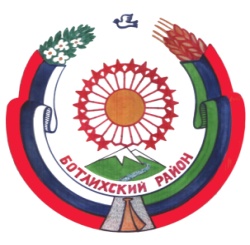 РЕСПУБЛИКА ДАГЕСТАНСОБРАНИЕ ДЕПУТАТОВ МУНИЦИПАЛЬНОГО РАЙОНА «БОТЛИХСКИЙ РАЙОН»_______________________368970; ул. Центральная, 130, с. Ботлих, Ботлихский район, Республика Дагестан___________Решение №1тридцать второй сессии Собрания депутатов муниципальногорайона «Ботлихский район» шестого созыва    от 27 мая  2020 г.                                                                             с. БотлихОб утверждении отчета об исполнении бюджета муниципального района «Ботлихский район» за 2019 годВ соответствии с Бюджетным кодексом РФ,  Уставом муниципального района «Ботлихский район», Положением о бюджетном процессе в муниципальном районе «Ботлихский район», Собрание депутатов муниципального района «Ботлихский район» решает:1. Утвердить прилагаемый отчет об исполнении бюджета муниципального района «Ботлихский район» Республики Дагестан за 2019 год.           2. Опубликовать настоящее решение в районной газете «Гьудуллъи-Дружба».             И.о. главы  муниципального района                                       Р.С. Гамзатов       Председатель  Собрания депутатов                                               М.О. Омаров